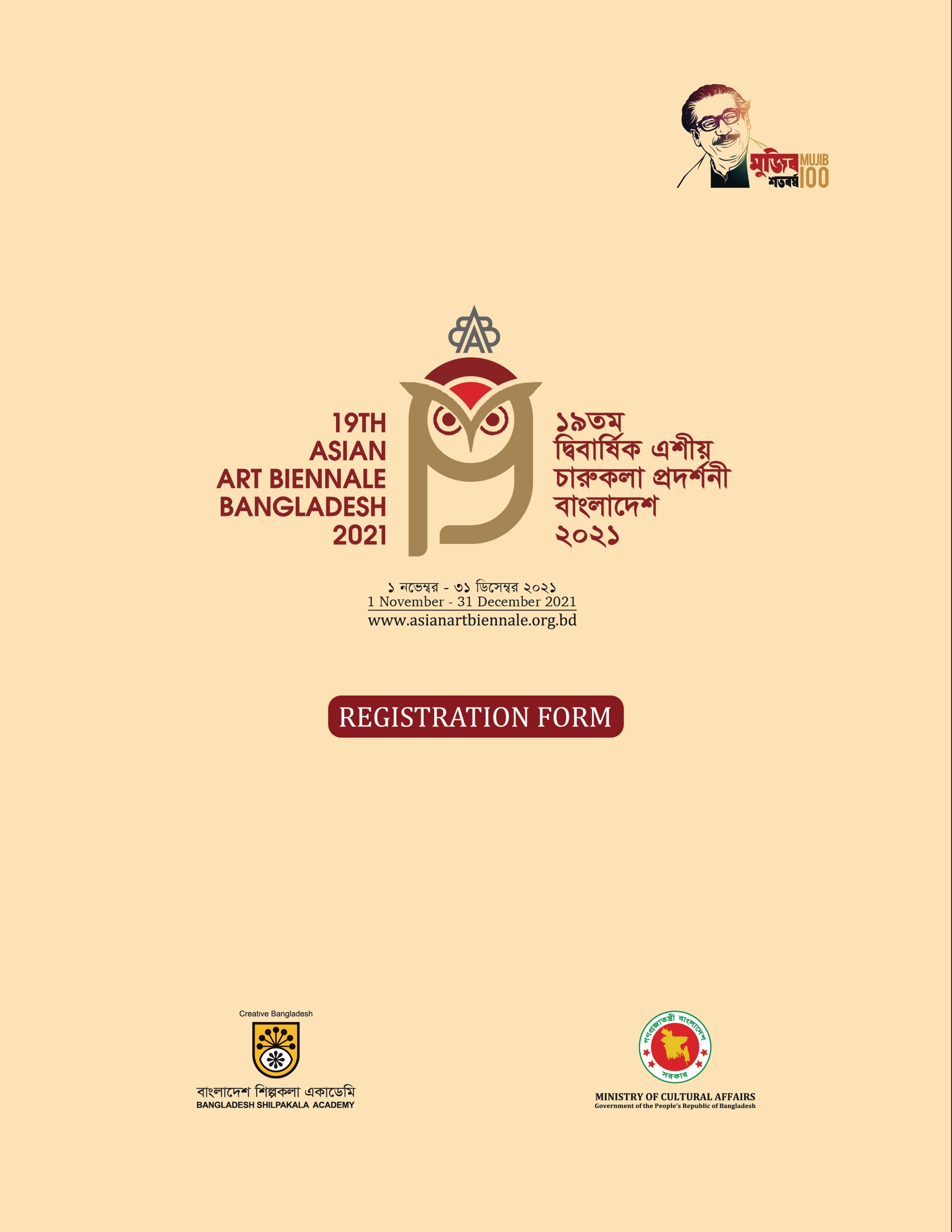 Personal Information (PI) Form (ব্যক্তিগত তথ্য ফরম)Artworks Information (AI) Form (শিল্পকর্মের তথ্য ফরম)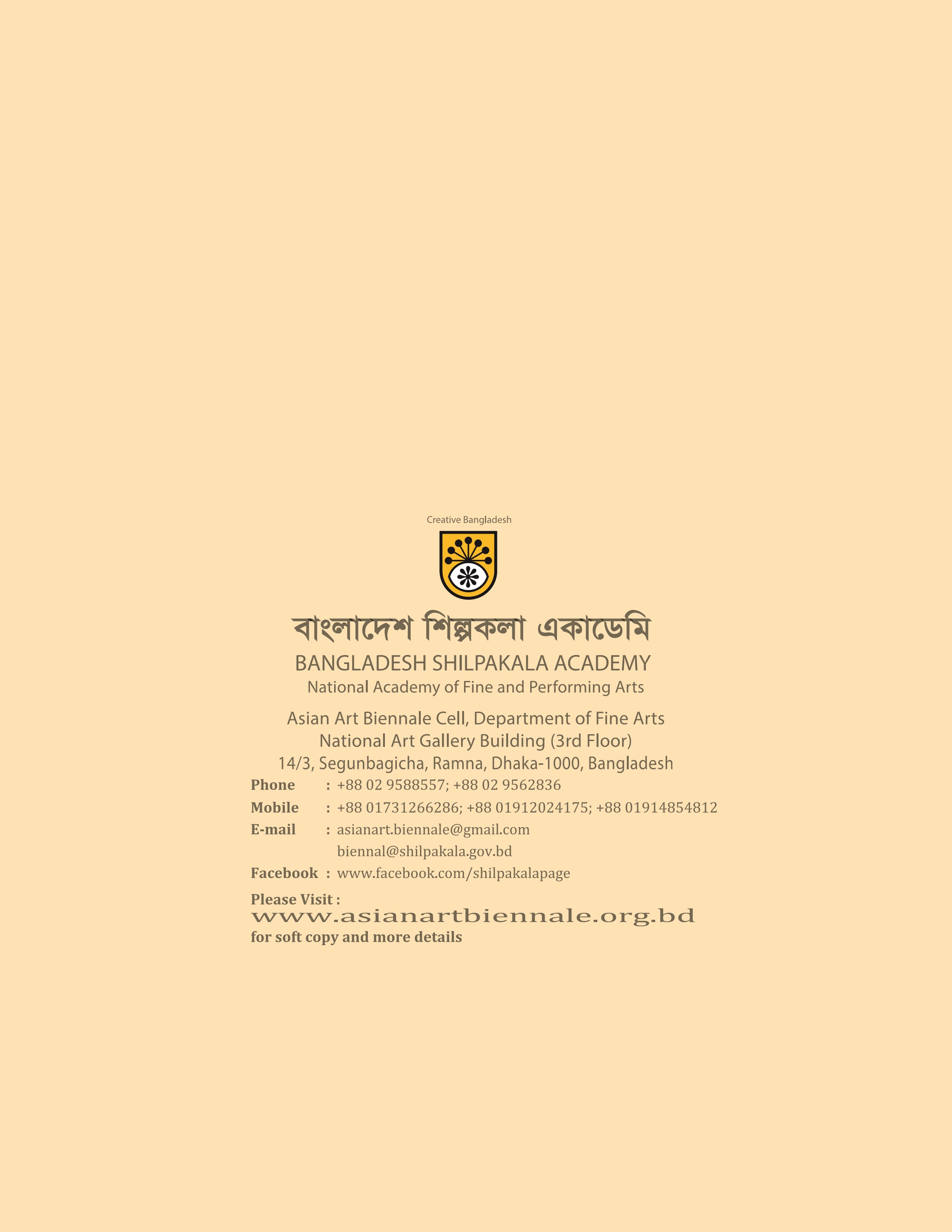 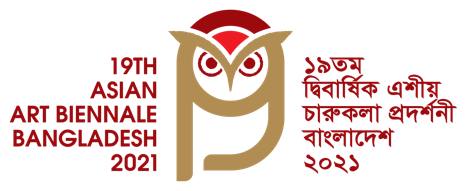                         PhotoParticipating Country Name (অংশগ্রহনকারী দেশের নাম)Participating Country Name (অংশগ্রহনকারী দেশের নাম)Participating Country Name (অংশগ্রহনকারী দেশের নাম)Participating Country Name (অংশগ্রহনকারী দেশের নাম)Participating Country Name (অংশগ্রহনকারী দেশের নাম)Participating Country Name (অংশগ্রহনকারী দেশের নাম)Participating Country Name (অংশগ্রহনকারী দেশের নাম)Artist’s Name (Passport/NID Name)Artist’s Name (Passport/NID Name)শিল্পীর নাম (বাংলাদেশিদের জন্য)শিল্পীর নাম (বাংলাদেশিদের জন্য)Nationality (জাতীয়তা)Nationality (জাতীয়তা)Date of Birth (জন্ম তারিখ)Date of Birth (জন্ম তারিখ)DayMonthMonthMonthYearEducation (শিক্ষা)Education (শিক্ষা)Profession (পেশা)Profession (পেশা)Contact (যোগাযোগ)Mobile No. (মোবাইল নম্বর)Email ID (ইমেইল আইডি)Contact (যোগাযোগ)Mobile No. (মোবাইল নম্বর)Email ID (ইমেইল আইডি)Address: Address: Address: Address: Address: Contact (যোগাযোগ)Mobile No. (মোবাইল নম্বর)Email ID (ইমেইল আইডি)Contact (যোগাযোগ)Mobile No. (মোবাইল নম্বর)Email ID (ইমেইল আইডি)Contact (যোগাযোগ)Mobile No. (মোবাইল নম্বর)Email ID (ইমেইল আইডি)Contact (যোগাযোগ)Mobile No. (মোবাইল নম্বর)Email ID (ইমেইল আইডি)Alternative Contact (বিকল্প যোগাযোগ)Alternative Contact (বিকল্প যোগাযোগ)Name1Name1Name1Name1Name1Alternative Contact (বিকল্প যোগাযোগ)Alternative Contact (বিকল্প যোগাযোগ)Phone NoPhone NoPhone NoPhone NoPhone NoAlternative Contact (বিকল্প যোগাযোগ)Alternative Contact (বিকল্প যোগাযোগ)Email IDEmail IDEmail IDEmail IDEmail IDPassport No. (Only For Foreign Participants)Passport No. (Only For Foreign Participants)National ID No. (জাতীয় পরিচয়পত্রের নম্বর)National ID No. (জাতীয় পরিচয়পত্রের নম্বর)Participation Authorized ByParticipation Authorized ByAchievements (Art Related)চারুকলা বিষয়ক অর্জনAchievements (Art Related)চারুকলা বিষয়ক অর্জনSignature of Applicant & Dateঅংশগ্রহণকারীর স্বাক্ষর ও তারিখSignature of Applicant & Dateঅংশগ্রহণকারীর স্বাক্ষর ও তারিখNumber of Artworks (for exhibition) শিল্পকর্মের সংখ্যা (প্রদর্শনীর জন্য) Number of Artworks (for exhibition) শিল্পকর্মের সংখ্যা (প্রদর্শনীর জন্য) Number of Artworks (for exhibition) শিল্পকর্মের সংখ্যা (প্রদর্শনীর জন্য) ARTWORK DETAILS (শিল্পকর্মের বিবরণ)ARTWORK DETAILS (শিল্পকর্মের বিবরণ)ARTWORK DETAILS (শিল্পকর্মের বিবরণ)ARTWORK DETAILS (শিল্পকর্মের বিবরণ)ARTWORK DETAILS (শিল্পকর্মের বিবরণ)ARTWORK DETAILS (শিল্পকর্মের বিবরণ)ARTWORK DETAILS (শিল্পকর্মের বিবরণ)ARTWORK DETAILS (শিল্পকর্মের বিবরণ)Title of Exhibitশিল্পকর্মের শিরোনামMedium/Techniqueমাধ্যম/কৌশলMedium/Techniqueমাধ্যম/কৌশলMedium/Techniqueমাধ্যম/কৌশলMedium/Techniqueমাধ্যম/কৌশলDimensionআকার/সাইজYearসাল Value in USDমূল্য (টাকায়)1Short Explanation (সংক্ষিপ্ত ব্যাখ্যা)Short Explanation (সংক্ষিপ্ত ব্যাখ্যা)Short Explanation (সংক্ষিপ্ত ব্যাখ্যা)Short Explanation (সংক্ষিপ্ত ব্যাখ্যা)Short Explanation (সংক্ষিপ্ত ব্যাখ্যা)Short Explanation (সংক্ষিপ্ত ব্যাখ্যা)Short Explanation (সংক্ষিপ্ত ব্যাখ্যা)Short Explanation (সংক্ষিপ্ত ব্যাখ্যা)2Short Explanation (সংক্ষিপ্ত ব্যাখ্যা)Short Explanation (সংক্ষিপ্ত ব্যাখ্যা)Short Explanation (সংক্ষিপ্ত ব্যাখ্যা)Short Explanation (সংক্ষিপ্ত ব্যাখ্যা)Short Explanation (সংক্ষিপ্ত ব্যাখ্যা)Short Explanation (সংক্ষিপ্ত ব্যাখ্যা)Short Explanation (সংক্ষিপ্ত ব্যাখ্যা)Short Explanation (সংক্ষিপ্ত ব্যাখ্যা)3Short Explanation (সংক্ষিপ্ত ব্যাখ্যা)Short Explanation (সংক্ষিপ্ত ব্যাখ্যা)Short Explanation (সংক্ষিপ্ত ব্যাখ্যা)Short Explanation (সংক্ষিপ্ত ব্যাখ্যা)Short Explanation (সংক্ষিপ্ত ব্যাখ্যা)Short Explanation (সংক্ষিপ্ত ব্যাখ্যা)Short Explanation (সংক্ষিপ্ত ব্যাখ্যা)Short Explanation (সংক্ষিপ্ত ব্যাখ্যা)Insurance Information of Artworksশিল্পকর্মের বীমার তথ্য Insurance Information of Artworksশিল্পকর্মের বীমার তথ্য Special Guidelines in Handling of Original Artwork (If Any)Special Guidelines in Handling of Original Artwork (If Any)Special Guidelines in Handling of Original Artwork (If Any)Special Guidelines in Handling of Original Artwork (If Any)Special Guidelines in Handling of Original Artwork (If Any)Special Guidelines in Handling of Original Artwork (If Any)Special Guidelines in Handling of Original Artwork (If Any)Special Guidelines in Handling of Original Artwork (If Any)I agree and declare that all the above information is authentic and true. I intend to participate in the 19th Asian Art Biennale Bangladesh 2020 following the participation rules and regulation. আমি এই মর্মে সম্মতি জ্ঞাপন ও ঘোষণা করছি যে, উপর্যুক্ত সকল প্রকার তথ্য সম্পূর্ণরুপে নির্ভূল ও সঠিক। আমি ১৯তম দ্বিবার্ষিক এশীয় চারুকলা প্রদর্শনী বাংলাদেশ ২০২০-এর নিয়ম-কানুন মেনে প্রদর্শনীতে অংশগ্রহণ করতে ইচ্ছুক।I agree and declare that all the above information is authentic and true. I intend to participate in the 19th Asian Art Biennale Bangladesh 2020 following the participation rules and regulation. আমি এই মর্মে সম্মতি জ্ঞাপন ও ঘোষণা করছি যে, উপর্যুক্ত সকল প্রকার তথ্য সম্পূর্ণরুপে নির্ভূল ও সঠিক। আমি ১৯তম দ্বিবার্ষিক এশীয় চারুকলা প্রদর্শনী বাংলাদেশ ২০২০-এর নিয়ম-কানুন মেনে প্রদর্শনীতে অংশগ্রহণ করতে ইচ্ছুক।I agree and declare that all the above information is authentic and true. I intend to participate in the 19th Asian Art Biennale Bangladesh 2020 following the participation rules and regulation. আমি এই মর্মে সম্মতি জ্ঞাপন ও ঘোষণা করছি যে, উপর্যুক্ত সকল প্রকার তথ্য সম্পূর্ণরুপে নির্ভূল ও সঠিক। আমি ১৯তম দ্বিবার্ষিক এশীয় চারুকলা প্রদর্শনী বাংলাদেশ ২০২০-এর নিয়ম-কানুন মেনে প্রদর্শনীতে অংশগ্রহণ করতে ইচ্ছুক।I agree and declare that all the above information is authentic and true. I intend to participate in the 19th Asian Art Biennale Bangladesh 2020 following the participation rules and regulation. আমি এই মর্মে সম্মতি জ্ঞাপন ও ঘোষণা করছি যে, উপর্যুক্ত সকল প্রকার তথ্য সম্পূর্ণরুপে নির্ভূল ও সঠিক। আমি ১৯তম দ্বিবার্ষিক এশীয় চারুকলা প্রদর্শনী বাংলাদেশ ২০২০-এর নিয়ম-কানুন মেনে প্রদর্শনীতে অংশগ্রহণ করতে ইচ্ছুক।I agree and declare that all the above information is authentic and true. I intend to participate in the 19th Asian Art Biennale Bangladesh 2020 following the participation rules and regulation. আমি এই মর্মে সম্মতি জ্ঞাপন ও ঘোষণা করছি যে, উপর্যুক্ত সকল প্রকার তথ্য সম্পূর্ণরুপে নির্ভূল ও সঠিক। আমি ১৯তম দ্বিবার্ষিক এশীয় চারুকলা প্রদর্শনী বাংলাদেশ ২০২০-এর নিয়ম-কানুন মেনে প্রদর্শনীতে অংশগ্রহণ করতে ইচ্ছুক।I agree and declare that all the above information is authentic and true. I intend to participate in the 19th Asian Art Biennale Bangladesh 2020 following the participation rules and regulation. আমি এই মর্মে সম্মতি জ্ঞাপন ও ঘোষণা করছি যে, উপর্যুক্ত সকল প্রকার তথ্য সম্পূর্ণরুপে নির্ভূল ও সঠিক। আমি ১৯তম দ্বিবার্ষিক এশীয় চারুকলা প্রদর্শনী বাংলাদেশ ২০২০-এর নিয়ম-কানুন মেনে প্রদর্শনীতে অংশগ্রহণ করতে ইচ্ছুক।I agree and declare that all the above information is authentic and true. I intend to participate in the 19th Asian Art Biennale Bangladesh 2020 following the participation rules and regulation. আমি এই মর্মে সম্মতি জ্ঞাপন ও ঘোষণা করছি যে, উপর্যুক্ত সকল প্রকার তথ্য সম্পূর্ণরুপে নির্ভূল ও সঠিক। আমি ১৯তম দ্বিবার্ষিক এশীয় চারুকলা প্রদর্শনী বাংলাদেশ ২০২০-এর নিয়ম-কানুন মেনে প্রদর্শনীতে অংশগ্রহণ করতে ইচ্ছুক।I agree and declare that all the above information is authentic and true. I intend to participate in the 19th Asian Art Biennale Bangladesh 2020 following the participation rules and regulation. আমি এই মর্মে সম্মতি জ্ঞাপন ও ঘোষণা করছি যে, উপর্যুক্ত সকল প্রকার তথ্য সম্পূর্ণরুপে নির্ভূল ও সঠিক। আমি ১৯তম দ্বিবার্ষিক এশীয় চারুকলা প্রদর্শনী বাংলাদেশ ২০২০-এর নিয়ম-কানুন মেনে প্রদর্শনীতে অংশগ্রহণ করতে ইচ্ছুক।Note: Please provide all the information correctly. The soft copy (writing format) of the registration form is available in the download menu at  www.asianartbiennale.org.bdNote: Please provide all the information correctly. The soft copy (writing format) of the registration form is available in the download menu at  www.asianartbiennale.org.bdNote: Please provide all the information correctly. The soft copy (writing format) of the registration form is available in the download menu at  www.asianartbiennale.org.bdNote: Please provide all the information correctly. The soft copy (writing format) of the registration form is available in the download menu at  www.asianartbiennale.org.bdSignature of Applicant & DateSignature of Applicant & DateSignature of Applicant & DateSignature of Applicant & Date